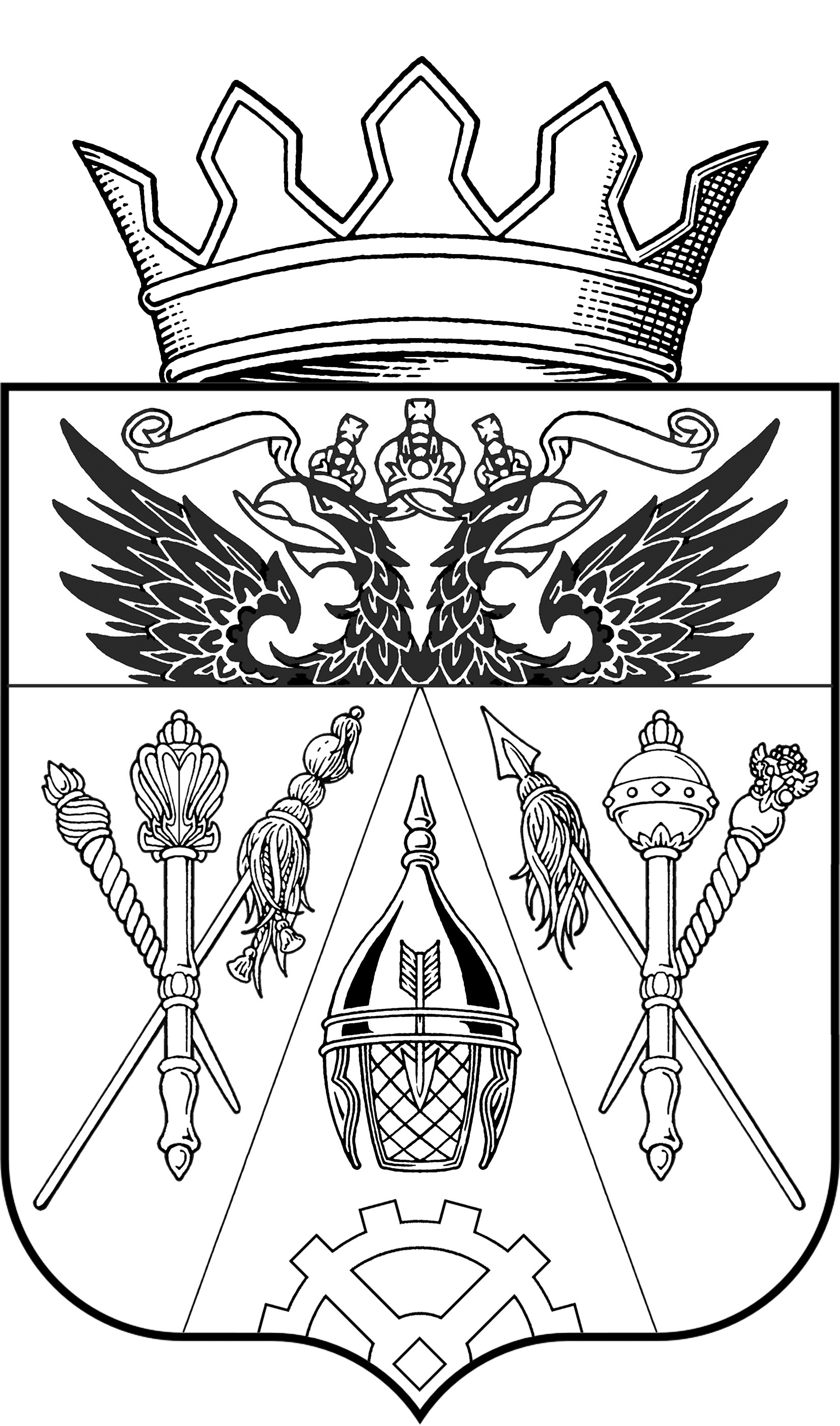 АДМИНИСТРАЦИЯ СТАРОЧЕРКАССКОГО СЕЛЬСКОГО ПОСЕЛЕНИЯПОСТАНОВЛЕНИЕВ соответствии с Указом Президента Российской Федерации от 15.07.2015 г. № 364 «О мерах по совершенствованию организации деятельности в области противодействия коррупции», в целях обеспечения единой государственной политики в области противодействия коррупции, -ПОСТАНОВЛЯЕТ:Утвердить Положение о комиссии по координации работы по противодействию коррупции  в Старочеркасском сельском поселении согласно приложению № 1. Утвердить Положение об органе субъекта Российской Федерации по профилактике коррупционных и иных правонарушений согласно приложению   № 2. Создать комиссию по  координации работы по противодействию коррупции  Администрации Старочеркасского сельского поселения   и утвердить ее состав согласно приложению № 3. Настоящее постановление вступает в силу со дня его официального опубликования.  Опубликовать  настоящие постановление в информационном бюллетене нормативно-правовых актов Старочеркасского сельского поселения «Старочеркасский вестник» и разместить на официальном сайте Администрации Старочеркасского сельского поселения (http:\\старочеркасское-адм.рф).Контроль за исполнением постановления возложить на заместителя Главы Администрации Старочеркасского сельского поселения.Постановление вносит:заместитель Главы администрации Старочеркасского сельского поселенияБогданов С.М.	Приложение № 1 к постановлению Администрации Старочеркасского сельского поселения от 23.05.2023 г. № 81«Об образовании комиссии по координации работы по противодействию коррупции  Администрации Старочеркасского сельского поселения»  ПОЛОЖЕНИЕо комиссии по координации работы по противодействию
коррупции в субъекте Российской ФедерацииОбщие положенияКомиссия по координации работы по противодействию коррупции в Старочеркасском сельском поселении (далее - комиссия) является постоянно действующим координационным органом при высшем должностном лице.Комиссия в своей деятельности руководствуется Конституцией Российской Федерации, федеральными конституционными законами, федеральными законами, указами и распоряжениями Президента Российской Федерации, постановлениями и распоряжениями Правительства Российской Федерации, иными нормативными правовыми актами Российской Федерации, а также положением о комиссии.Комиссия осуществляет свою деятельность во взаимодействии с Управлением Президента Российской Федерации по вопросам противодействия коррупции.Комиссия выполняет функции, возложенные на комиссию по соблюдению требований к служебному (должностному) поведению и урегулированию конфликта интересов в отношении лиц, замещающих государственные должности субъекта Российской Федерации, для которых федеральными законами не предусмотрено иное, и рассматривает соответствующие вопросы в порядке, определенном нормативным правовым актом субъекта Российской Федерации.Основные задачи комиссииОсновными задачами комиссии являются:а) обеспечение исполнения решений Совета при Президенте Российской Федерации	по противодействию	коррупции и его президиума;б)	подготовка предложений о реализации государственной политики в области противодействия коррупции высшему должностному лицу;в)	обеспечение координации деятельности высшего исполнительного органа	государственной власти субъекта Российской Федерации, органов исполнительной власти субъекта Российской Федерации и органов местного самоуправления по реализации государственной политики в области противодействия коррупции;г)	обеспечение согласованных действий органов исполнительной власти субъекта Российской Федерации и органов местного самоуправления, а также их взаимодействия с территориальными органами федеральных государственных органов при реализации мер по противодействию коррупции в субъекте Российской Федерации;д)	обеспечение взаимодействия органов исполнительной власти субъекта Российской Федерации и органов местного самоуправления с гражданами, институтами гражданского общества, средствами массовой информации, научными организациями по вопросам противодействия коррупции в субъекте Российской Федерации;е)	информирование общественности о проводимой органами исполнительной власти субъекта Российской Федерации и органами местного самоуправления работе по противодействию коррупции.III. Полномочия комиссииКомиссия в целях выполнения возложенных на нее задач осуществляет следующие полномочия:а)	подготавливает предложения по совершенствованию законодательства Российской Федерации о противодействии коррупции высшему должностному лицу;б)	разрабатывает меры по противодействию коррупции, а также по устранению причин и условий, порождающих коррупцию;в)	разрабатывает рекомендации по организации антикоррупционного просвещения граждан в целях формирования нетерпимого отношения к коррупции и антикоррупционных стандартов поведения;г)	организует:подготовку проектов нормативных правовых актов в Старочеркасском сельском поселении по вопросам противодействия коррупции;разработку региональной антикоррупционной программы и разработку антикоррупционных программ органов исполнительной власти субъекта Российской Федерации (планов мероприятий по противодействию коррупции), а также контроль за их реализацией, в том числе путем мониторинга эффективности реализации мер по противодействию коррупции, предусмотренных этими программами;д)	рассматривает вопросы, касающиеся соблюдения лицами, замещающими государственные должности субъекта Российской Федерации, для которых федеральными законами не предусмотрено иное, запретов, ограничений и требований, установленных в целях противодействия коррупции;е)	принимает меры по выявлению (в том числе на основании обращений граждан, сведений, распространяемых средствами массовой информации, протестов, представлений, предписаний федеральных государственных органов) причин и условий, порождающих коррупцию, создающих административные барьеры;ж)	оказывает содействие развитию общественного контроля за реализацией региональной антикоррупционной программы, антикоррупционных программ органов исполнительной власти субъекта Российской Федерации (планов мероприятий по противодействию коррупции);з)	осуществляет подготовку ежегодного доклада о деятельности в области противодействия коррупции, обеспечивает его размещение на официальном сайте Администрации Старочеркасского сельского поселения в информационно-телекоммуникационной сети «Интернет», опубликование в средствах массовой информации и направление	в федеральные государственные органы (по их запросам).Порядок формирования комиссииПоложение о комиссии и персональный состав комиссии утверждаются высшим должностным лицом администрации Старочеркасского сельского поселения.Комиссия формируется в составе председателя комиссии, его заместителей, секретаря и членов комиссии.Председателем комиссии по должности является высшее должностное лицо или лицо, временно исполняющее его обязанности.В состав комиссии могут входить руководители органов исполнительной власти субъекта Российской Федерации, органов местного самоуправления, представители аппарата полномочного представителя Президента Российской Федерации в федеральном округе, руководители территориальных органов федеральных государственных органов, руководитель общественной палаты субъекта Российской Федерации, представители научных и образовательных организаций, а также представители общественных организаций, уставными задачами которых является участие в противодействии коррупции.Передача полномочий члена комиссии другому лицу не допускается.Участие в работе комиссии осуществляется на общественных началах. На	заседания комиссии могут быть приглашены представители федеральных государственных органов, государственных органов субъекта Российской Федерации, органов местного самоуправления, организаций и средств массовой информации.По решению председателя комиссии для анализа, изучения и подготовки экспертного заключения по рассматриваемым комиссией вопросам к ее работе могут привлекаться на временной или постоянной основе эксперты.Организация деятельности комиссии и порядок ее работыРабота комиссии осуществляется на плановой основе и в соответствии с регламентом, который утверждается комиссией.Заседания комиссии ведет председатель комиссии или по его поручению заместитель председателя комиссии.Заседания комиссии проводятся, как правило, один раз в квартал. В случае необходимости по инициативе председателя комиссии, заместителя председателя комиссии, а также члена комиссии (по согласованию с председателем комиссии или его заместителем и по представлению секретаря комиссии) могут проводиться внеочередные заседания комиссии.Заседания комиссии проводятся открыто (разрешается присутствие лиц, не являющихся членами комиссии). В целях обеспечения конфиденциальности при рассмотрении соответствующих вопросов председателем комиссии или в его отсутствие заместителем председателя комиссии может быть принято решение о проведении закрытого заседания комиссии (присутствуют только члены комиссии и приглашенные на заседание лица).Решения комиссии оформляются протоколом.Для реализации решений комиссии могут издаваться нормативные правовые акты или распорядительные акты высшего должностного лица Администрации Старочеркасского сельского поселения, а также даваться поручения высшего должностного лица Администрации Старочеркасского сельского поселения.	По решению комиссии из числа членов комиссии или уполномоченных ими представителей, а также из числа представителей органов местного самоуправления, представителей общественных организаций и экспертов могут создаваться рабочие группы по отдельным вопросам.Председатель комиссии:а)	осуществляет общее руководство деятельностью комиссии;б)	утверждает план работы комиссии (ежегодный план);в)	утверждает повестку дня очередного заседания комиссии;г)	дает поручения в рамках своих полномочий членам комиссии;д)	представляет комиссию в отношениях с федеральными государственными органами, государственными органами субъекта Российской Федерации, организациями и гражданами по вопросам, относящимся к компетенции комиссии.Обеспечение деятельности комиссии, подготовку материалов к заседаниям комиссии и контроль за исполнением принятых ею решений осуществляет орган субъекта Российской Федерации по профилактике коррупционных и иных правонарушений.Секретарь комиссии:а)	обеспечивает подготовку проекта плана работы комиссии (ежегодного плана), формирует повестку дня ее заседания, координирует работу по подготовке необходимых материалов к заседанию комиссии, проектов соответствующих решений, ведет протокол заседания комиссии;б)	информирует членов комиссии, приглашенных на заседание лиц, экспертов, иных лиц о месте, времени проведения и повестке дня заседания комиссии, обеспечивает их необходимыми материалами;в)	оформляет протоколы заседаний комиссии;г)	организует выполнение поручений председателя комиссии, данных по результатам заседаний комиссии.По решению председателя комиссии информация о решениях комиссии (полностью или в какой-либо части) может передаваться средствам массовой информации для опубликования.Приложение № 2 к постановлению Администрации Старочеркасского сельского поселения от 23.05.2023 г. №  81«Об образовании комиссии по координации работы по противодействию коррупции  Администрации Старочеркасского сельского поселения»  ПОЛОЖЕНИЕоб органе субъекта Российской Федерации
по профилактике коррупционных и иных правонарушенийОбщие положенияНастоящим положением определяются правовое положение, основные задачи и функции органа субъекта Российской Федерации по профилактике коррупционных и иных правонарушений (далее - орган по профилактике коррупционных правонарушений),Орган по профилактике коррупционных правонарушений создается в порядке, установленном законодательством Российской Федерации.Орган по профилактике коррупционных правонарушений в своей деятельности руководствуется Конституцией Российской Федерации, федеральными конституционными законами, федеральными законами, указами и распоряжениями Президента Российской Федерации, постановлениями и распоряжениями Правительства Российской Федерации, законодательными и иными нормативными правовыми актами субъекта Российской Федерации, решениями Совета при Президенте Российской Федерации по противодействию коррупции и его президиума, принятыми в пределах их компетенции, а также положением об органе по профилактике коррупционных и иных правонарушений, созданном в субъекте Российской Федерации.Руководитель органа по профилактике коррупционных правонарушений несет персональную ответственность за деятельность этого органа Орган по профилактике коррупционных правонарушений в пределах своей компетенции взаимодействует с Управлением Президента Российской Федерации по вопросам противодействия коррупции.Орган по профилактике коррупционных правонарушений в пределах своей компетенции взаимодействует с Управлением Президента Российской Федерации по вопросам противодействия коррупции.Основные задачи органа по профилактике коррупционных правонарушенийОсновными задачами органа по профилактике коррупционных правонарушений являются:а)	формирование у лиц, замещающих государственные должности муниципальных служащих и граждан нетерпимости к коррупционному поведению;б)	профилактика коррупционных правонарушений в высшем исполнительном органе государственной власти субъекта Российской Федерации, органах исполнительной власти субъекта Российской Федерации, организациях, созданных для выполнения задач, поставленных перед органами исполнительной власти субъекта Российской Федерации;в)	осуществление контроля за соблюдением лицами, замещающими государственные должности субъекта Российской Федерации, для которых федеральными законами не предусмотрено иное, государственными гражданскими служащими субъекта Российской Федерации и лицами, замещающими отдельные должности на основании трудового договора в организациях, созданных для выполнения задач, поставленных перед органами исполнительной власти субъекта Российской Федерации, запретов, ограничений и требований, установленных в целях противодействия коррупции;г)	обеспечение соблюдения государственными гражданскими служащими субъекта Российской Федерации требований законодательства Российской Федерации о контроле за расходами, а также иных антикоррупционных норм.Основные функции органа по профилактике коррупционных правонарушенийОрган по профилактике коррупционных правонарушений осуществляет следующие основные функции:а)	обеспечение соблюдения лицами, замещающими государственные должности субъекта Российской Федерации, для которых	федеральными законами	не	предусмотрено	иное, и государственными гражданскими служащими субъекта Российской Федерации запретов, ограничений и требований, установленных в целях противодействия коррупции;б)	принятие мер по выявлению и устранению причин и условий, способствующих возникновению конфликта интересов при осуществлении полномочий лицами, замещающими государственные должности субъекта Российской Федерации, для которых	федеральными	законами	не предусмотрено	иное, и при исполнении должностных обязанностей государственными гражданскими служащими субъекта Российской Федерации;в)	обеспечение деятельности комиссии по соблюдению требований к служебному поведению государственных гражданских служащих субъекта Российской Федерации и урегулированию конфликта интересов, образованной в высшем исполнительном органе государственной власти субъекта Российской Федерации;г)	участие в пределах своей компетенции в работе комиссий по соблюдению требований к служебному поведению и урегулированию конфликта интересов, образованных в органах местного самоуправления;д)	оказание лицам, замещающим государственные должности субъекта Российской Федерации, муниципальным служащим и гражданам консультативной помощи по вопросам, связанным с применением законодательства Российской Федерации о противодействии коррупции, а также с подготовкой сообщений о фактах коррупции;е)	участие в пределах своей компетенции в обеспечении соблюдения в высшем исполнительном органе государственной власти субъекта Российской Федерации, органах исполнительной власти субъекта Российской Федерации законных прав и интересов лица, сообщившего о ставшем ему известном факте коррупции;ж)	обеспечение реализации государственными гражданскими служащими субъекта Российской Федерации обязанности уведомлять представителя нанимателя (работодателя), органы прокуратуры Российской Федерации, иные федеральные государственные органы, государственные органы субъекта Российской Федерации обо всех случаях обращения к ним каких-либо лиц в целях склонения их к совершению коррупционных правонарушений;з)	осуществление проверки:достоверности и полноты сведений о доходах, об имуществе и обязательствах имущественного характера, представленных гражданами, претендующими на замещение государственных должностей субъекта Российской Федерации, для которых федеральными законами не предусмотрено иное, и должностей государственной гражданской службы субъекта Российской Федерации;достоверности и полноты сведений о доходах, расходах, об имуществе и обязательствах имущественного характера, представленных лицами, замещающими государственные должности субъекта Российской Федерации, для которых федеральными законами не предусмотрено иное, и государственными гражданскими служащими субъекта Российской Федерации;соблюдения лицами, замещающими государственные должности субъекта Российской Федерации, для которых федеральными законами не предусмотрено иное, и государственными гражданскими служащими субъекта Российской Федерации запретов, ограничений и требований, установленных в целях противодействия коррупции;соблюдения гражданами, замещавшими должности государственной гражданской службы субъекта Российской Федерации, ограничений при заключении ими после увольнения с государственной гражданской службы субъекта Российской Федерации трудового договора и (или) гражданско-правового договора в случаях, предусмотренных федеральными законами;и)	осуществление контроля за соблюдением законодательства Российской Федерации о противодействии коррупции в государственных учреждениях субъекта Российской Федерации и организациях, созданных для выполнения задач, поставленных перед органами исполнительной власти субъекта Российской Федерации, а также за реализацией в этих учреждениях и организациях мер по профилактике коррупционных правонарушений;к)	участие в пределах своей компетенции в подготовке и рассмотрении проектов нормативных правовых актов субъекта Российской Федерации по вопросам противодействия коррупции;л)	анализ сведений:о доходах, об имуществе и обязательствах имущественного характера, представленных гражданами, претендующими на замещение должностей государственной гражданской службы субъекта Российской Федерации;о доходах, расходах, об имуществе и обязательствах имущественного характера, представленных государственными гражданскими служащими субъекта Российской Федерации в соответствии с законодательством Российской Федерации;о соблюдении государственными гражданскими служащими субъекта Российской Федерации запретов, ограничений и требований, установленных в целях противодействия коррупции;о соблюдении гражданами, замещавшими должности государственной	гражданской	службы	субъекта	РоссийскойФедерации, ограничений при заключении ими после увольнения с государственной	гражданской	службы	субъекта	РоссийскойФедерации трудового договора и (или) гражданско-правового договора в случаях, предусмотренных федеральными законами;м)	участие в пределах своей компетенции в обеспеченииразмещения сведений о доходах, расходах, об имуществе и обязательствах имущественного характера лиц, замещающих государственные должности субъекта Российской Федерации, для которых федеральными законами не предусмотрено иное, и государственных гражданских	служащих	субъекта	Российской Федерации, их супруг (супругов) и несовершеннолетних детей на официальных сайтах высшего исполнительного органа государственной власти субъекта Российской Федерации и органов исполнительной власти субъекта Российской Федерации в информационно-телекоммуникационной сети "Интернет", а также в обеспечении предоставления этих сведений общероссийским средствам массовой информации для опубликования;н)	обеспечение деятельности комиссии по координации работы по противодействию коррупции в субъекте Российской Федерации, подготовка материалов к заседаниям комиссии и контроль за исполнением принятых ею решений;о)	проведение в пределах своей компетенции мониторинга: деятельности по профилактике коррупционных правонарушенийв органах местного самоуправления, муниципальных организациях и учреждениях, а также соблюдения в них законодательства Российской Федерации о противодействии коррупции;реализации организациями обязанности принимать меры по предупреждению коррупции;п)	организация в пределах своей компетенции антикоррупционного просвещения, а также осуществление контроля за его организацией в государственных учреждениях субъекта Российской Федерации;р)	осуществление иных функций в области противодействия коррупции в соответствии с законодательством Российской Федерации.В целях реализации своих функций орган по профилактике коррупционных правонарушений:а)	подготавливает для направления в установленном порядке в федеральные органы исполнительной власти, уполномоченные на осуществление оперативно-розыскной деятельности, в органы прокуратуры Российской Федерации, иные федеральные государственные органы, в государственные органы субъектов Российской Федерации, территориальные органы федеральных органов исполнительной власти, органы местного самоуправления, на предприятия, в организации и общественные объединения запросы об имеющихся у них сведениях о доходах, расходах, об имуществе и обязательствах имущественного характера лиц, замещающих государственные должности субъекта Российской Федерации, для которых федеральными законами не предусмотрено иное, государственных гражданских служащих субъекта Российской Федерации, их супруг (супругов) и несовершеннолетних детей, о соблюдении ими запретов, ограничений и требований, установленных в целях противодействия коррупции, а также по иным вопросам в пределах своей компетенции;б)	осуществляет в пределах своей компетенции взаимодействиес правоохранительными органами,	иными федеральными государственными органами, с государственными органами субъекта Российской Федерации, органами местного самоуправления, государственными и муниципальными организациями, с гражданами, институтами гражданского общества, средствами массовой информации, научными и другими организациями;в) проводит с гражданами  и должностными лицами с их согласия беседы и получает от них пояснения по представленным сведениям о доходах, расходах, об имуществе и обязательствах имущественного характера и по иным материалам;г)	получает в пределах своей компетенции информацию от физических и юридических лиц (с их согласия);д)	проводит иные мероприятия, направленные на противодействие коррупции.Заместитель Главы Администрации Старочеркасскогосельского поселения                                                                         С.М. БогдановПриложение № 3 к постановлению Администрации Старочеркасского сельского поселения от 23.05.2023 г. № 81 «Об образовании комиссии по координации работы по противодействию коррупции  Администрации Старочеркасского сельского поселения»  СОСТАВ КОМИССИИ  ПО КООРДИНАЦИИ РАБОТЫ ПО ПРОТИВОДЕЙСТВИЮ КОРРУПЦИИ  АДМИНИСТРАЦИИ СТАРОЧЕРКАССКОГО СЕЛЬСКОГО ПОСЕЛЕНИЯ  23.05.2023 г.№81ст. Старочеркасскаяст. Старочеркасскаяст. Старочеркасскаяст. Старочеркасскаяст. СтарочеркасскаяОб образовании комиссии по координации работы по противодействию коррупции  Администрации Старочеркасского сельского поселения   Глава администрации Старочеркасского сельского поселения                                                            Д.А. Янов1.Янов Дмитрий Алексеевич- Глава Старочеркасского сельского поселения (председатель комиссии)2.Богданов Сергей Михайлович- Заместитель Главы Администрации Старочеркасского сельского поселения (заместитель председателя комиссии)3.Кучерявенко Марина павловна- Ведущий специалист Администрации Старочеркасского сельского поселения(секретарь комиссии)Члены Комиссии4.Косинова Инна Александровна– Главный бухгалтер Администрации Старочеркасского сельского поселения5.Аверкина Виктория Геннадьевна– Старший инспектор Администрации Старочеркасского сельского поселения6.Колтунов Виктор Григорьевич- Заместитель председателя Собрания депутатов Старочеркасского сельского поселения7.по согласованию- Уполномоченного полиции по Старочеркасского сельского поселения